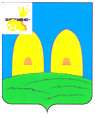 СОВЕТ ДЕПУТАТОВЛИПОВСКОГО СЕЛЬСКОГО ПОСЕЛЕНИЯРОСЛАВЛЬСКОГО РАЙОНА СМОЛЕНСКОЙ ОБЛАСТИРЕШЕНИЕот  30 октября  2019 года                                                                                 № 23О внесении изменений в Положение о земельном налоге на территории муниципального образования Липовского сельского поселения Рославльского района Смоленской области, утвержденное решением   Совета депутатов Липовского сельского поселения Рославльского района Смоленской области от 13.11.2006 г. №  28	В соответствии с главой 31 Налогового кодекса Российской Федерации, Уставом Липовского сельского поселения Рославльского района Смоленской области, Совет депутатов Липовского сельского поселения Рославльского района Смоленской области,РЕШИЛ:	1. Внести в Положение о земельном налоге на территории муниципального образования Липовского сельского поселения Рославльского района Смоленской области, утвержденное решением Совета депутатов Липовского сельского поселения Рославльского района Смоленской области от 13.11.2006 г. № 28 (в редакции решений Совета депутатов Липовского сельского поселения Рославльского района Смоленской области от 27.06.2008 г. № 15, от 29.10.2008 г. № 26, от 28.08.2009 г.  № 16, от 28.05.2010 г.  № 13, от 19.11.2010 г.  № 8, от 29.04.2011 г.  № 11, от 30.05.2011 г.  № 20, от 31.08.2011 г.  № 25, от  15.11.2011 г. № 30, от 28.09.2012 г. № 27, от 13.11.2012 г. № 31, от 28.02.2013 г.  № 7, от 08.11.2013 г.   № 27, от 28.07.2014 г. № 23, от 21.11.2014 г. № 34, от 29.01.2016 г. №1, от 29.02.2016 г. № 5, от 22.11.2016 № 24,от 28.04.2017 г. № 8, от 30.06.2017 г. №15, от 27.04. 2018 №6, от 23.05.2018 №12, от 26.02.2019 № 4, от 28.03.2019 № 6) следующие изменения:	1) в статье 5:а) абзац первый пункта 1 изложить в следующей редакции:	«Налоговая база определяется в отношении каждого земельного участка как его кадастровая стоимость, внесенная в Единый государственный реестр недвижимости и подлежащая применению с 1 января года, являющегося налоговым периодом, с учетом особенностей, предусмотренных настоящей статьей.»;б) пункт 5 изложить в следующей редакции:	«5. Налоговая база уменьшается на величину кадастровой стоимости 600 квадратных метров площади земельного участка, находящегося в собственности, постоянном (бессрочном) пользовании или пожизненном наследуемом владении налогоплательщиков, указанных в части 5 статьи 391 Налогового кодекса Российской Федерации.»;	в) абзац второй пункта 6.1 изложить в следующей редакции:	«Уведомление о выбранном земельном участке, в отношении которого применяется налоговый вычет, представляется налогоплательщиком в налоговый орган по своему выбору не позднее 31 декабря года, являющегося налоговым периодом, начиная с которого в отношении указанного земельного участка применяется налоговый вычет. Уведомление о выбранном земельном участке может быть представлено в налоговый орган через многофункциональный центр предоставления государственных или муниципальных услуг.»;2)  статью 9 изложить в следующей редакции:«Статья 9. Налоговая ставка        Налоговые ставки устанавливаются в следующих размерах:       1) 0,22 процента – в отношении земельных участков, предоставленных физическим лицам и (или) их некоммерческим объединениям для размещения гаражей;       2)  0,3 процента – в отношении земельных участков:      - отнесенных к землям сельскохозяйственного назначения или к землям в составе зон сельскохозяйственного использования в сельском поселении и используемых для сельскохозяйственного производства;     - занятых жилищным фондом и объектами инженерной инфраструктуры жилищно-коммунального комплекса (за исключением доли в праве на земельный участок, приходящейся на объект, не относящийся к жилищному фонду и к объектам инженерной инфраструктуры жилищно-коммунального комплекса) или приобретенных (предоставленных) для жилищного строительства (за исключением земельных участков, приобретенных (предоставленных) для индивидуального жилищного строительства, используемых в предпринимательской деятельности);    -  не используемых в предпринимательской деятельности, приобретенных (предоставленных) для ведения личного подсобного хозяйства, садоводства или огородничества, а также земельных участков общего назначения, предусмотренных Федеральным законом от 29 июля 2017 года № 217-ФЗ «О ведении гражданами садоводства и огородничества для собственных нужд и о внесении изменений в отдельные законодательные акты Российской Федерации»;     - ограниченных в обороте в соответствии с законодательством Российской Федерации, предоставленных для обеспечения обороны, безопасности и таможенных нужд;3) 1,5 процента – в отношении земельных участков, предназначенных для размещения производственных и административных зданий, строений, коммунального хозяйства, материально-технического, продовольственного снабжения, объекта торговли и заготовок; 4) 0,07 процента – в отношении земельных участков, предназначенных для размещения домов малоэтажной и многоэтажной жилой застройки;   5) 1,5 процента – в отношении земельных участков, предназначенных для размещения объектов образования, науки, культуры, здравоохранения и социального обеспечения, физической культуры и спорта, искусства, религии;         6)  1,5 процента – в отношении прочих земельных участков;          7)  1,5 процента кадастровой стоимости земельного участка – в отношении земельных участков, предоставленных для сельскохозяйственного производства физическим и юридическим лицам, и не используемые ими в соответствие с разрешенным использованием.».          2. Признать утратившими силу:	- решение Грязенятского сельского поселения Рославльского района Смоленской области от 30.10.2006 года № 27 «Об утверждении Положения о земельном налоге на территории муниципального образования Грязенятского сельского поселения Рославльского района Смоленской области»;- решение Грязенятского сельского поселения Рославльского района Смоленской области от 26.06.2008 года № 13 «О внесении изменений в Положение о земельном налоге на территории муниципального образования Грязенятского сельского поселения Рославльского района Смоленской области, утвержденное решением   Совета депутатов Грязенятского сельского поселения Рославльского района Смоленской области от 30.10.2006 г. №  27»;- решение Грязенятского сельского поселения Рославльского района Смоленской области от 28.08.2009 года № 20 «О внесении изменений в Положение о земельном налоге на территории муниципального образования Грязенятского сельского поселения Рославльского района Смоленской области, утвержденное решением   Совета депутатов Грязенятского сельского поселения Рославльского района Смоленской области от 30.10.2006 г. №  27»;- решение Грязенятского сельского поселения Рославльского района Смоленской области от 29.11.2010 года № 4 «О внесении изменений в Положение о земельном налоге на территории муниципального образования Грязенятского сельского поселения Рославльского района Смоленской области, утвержденное решением   Совета депутатов Грязенятского сельского поселения Рославльского района Смоленской области от 30.10.2006 г. №  27»;- решение Грязенятского сельского поселения Рославльского района Смоленской области от 22.12.2010 года № 9 «О внесении изменений в Положение о земельном налоге на территории муниципального образования Грязенятского сельского поселения Рославльского района Смоленской области, утвержденное решением   Совета депутатов Грязенятского сельского поселения Рославльского района Смоленской области от 30.10.2006 г. №  27»;- решение Грязенятского сельского поселения Рославльского района Смоленской области от 29.04.2011 года № 12 «О внесении изменений в Положение о земельном налоге на территории муниципального образования Грязенятского сельского поселения Рославльского района Смоленской области, утвержденное решением   Совета депутатов Грязенятского сельского поселения Рославльского района Смоленской области от 30.10.2006 г. №  27»;- решение Грязенятского сельского поселения Рославльского района Смоленской области от 20.06.2011 года № 14 «О внесении изменений в Положение о земельном налоге на территории муниципального образования Грязенятского сельского поселения Рославльского района Смоленской области, утвержденное решением   Совета депутатов Грязенятского сельского поселения Рославльского района Смоленской области от 30.10.2006 г. №  27»;- решение Грязенятского сельского поселения Рославльского района Смоленской области от 19.08.2011 года № 21 «О внесении изменений в Положение о земельном налоге на территории муниципального образования Грязенятского сельского поселения Рославльского района Смоленской области, утвержденное решением   Совета депутатов Грязенятского сельского поселения Рославльского района Смоленской области от 30.10.2006 г. №  27»;- решение Грязенятского сельского поселения Рославльского района Смоленской области от 30.11.2011 года № 28 «О внесении изменений в Положение о земельном налоге на территории муниципального образования Грязенятского сельского поселения Рославльского района Смоленской области, утвержденное решением   Совета депутатов Грязенятского сельского поселения Рославльского района Смоленской области от 30.10.2006 г. №  27»;- решение Грязенятского сельского поселения Рославльского района Смоленской области от 08.10.2012 года № 27 «О внесении изменений в Положение о земельном налоге на территории муниципального образования Грязенятского сельского поселения Рославльского района Смоленской области, утвержденное решением   Совета депутатов Грязенятского сельского поселения Рославльского района Смоленской области от 30.10.2006 г. №  27»;- решение Грязенятского сельского поселения Рославльского района Смоленской области от 12.11.2012 года № 30 «О внесении изменений в Положение о земельном налоге на территории муниципального образования Грязенятского сельского поселения Рославльского района Смоленской области, утвержденное решением   Совета депутатов Грязенятского сельского поселения Рославльского района Смоленской области от 30.10.2006 г. №  27»;- решение Грязенятского сельского поселения Рославльского района Смоленской области от 18.11.2013 года № 20 «О внесении изменений в Положение о земельном налоге на территории муниципального образования Грязенятского сельского поселения Рославльского района Смоленской области, утвержденное решением   Совета депутатов Грязенятского сельского поселения Рославльского района Смоленской области от 30.10.2006 г. №  27»;- решение Грязенятского сельского поселения Рославльского района Смоленской области от 28.07.2014 года № 15 «О внесении изменений в Положение о земельном налоге на территории муниципального образования Грязенятского сельского поселения Рославльского района Смоленской области, утвержденное решением   Совета депутатов Грязенятского сельского поселения Рославльского района Смоленской области от 30.10.2006 г. №  27»;- решение Грязенятского сельского поселения Рославльского района Смоленской области от 29.01.2016 года № 02 «О внесении изменений в Положение о земельном налоге на территории муниципального образования Грязенятского сельского поселения Рославльского района Смоленской области, утвержденное решением   Совета депутатов Грязенятского сельского поселения Рославльского района Смоленской области от 30.10.2006 г. №  27»;- решение Грязенятского сельского поселения Рославльского района Смоленской области от 14.11.2016 года № 18 «О внесении изменений в Положение о земельном налоге на территории муниципального образования Грязенятского сельского поселения Рославльского района Смоленской области, утвержденное решением   Совета депутатов Грязенятского сельского поселения Рославльского района Смоленской области от 30.10.2006 г. №  27»;- решение Грязенятского сельского поселения Рославльского района Смоленской области от 30.05.2017 года № 10 «О внесении изменений в Положение о земельном налоге на территории муниципального образования Грязенятского сельского поселения Рославльского района Смоленской области, утвержденное решением   Совета депутатов Грязенятского сельского поселения Рославльского района Смоленской области от 30.10.2006 г. №  27»;- решение Грязенятского сельского поселения Рославльского района Смоленской области от 22.05.2018 года № 06 «О внесении изменений в Положение о земельном налоге на территории муниципального образования Грязенятского сельского поселения Рославльского района Смоленской области, утвержденное решением   Совета депутатов Грязенятского сельского поселения Рославльского района Смоленской области от 30.10.2006 г. №  27»;- решение Грязенятского сельского поселения Рославльского района Смоленской области от 28.06.2018 года № 08 «О внесении изменений в Положение о земельном налоге на территории муниципального образования Грязенятского сельского поселения Рославльского района Смоленской области, утвержденное решением   Совета депутатов Грязенятского сельского поселения Рославльского района Смоленской области от 30.10.2006 г. №  27»;- решение Грязенятского сельского поселения Рославльского района Смоленской области от 27.02.2019 года № 03а «О внесении изменений в Положение о земельном налоге на территории муниципального образования Грязенятского сельского поселения Рославльского района Смоленской области, утвержденное решением   Совета депутатов Грязенятского сельского поселения Рославльского района Смоленской области от 30.10.2006 г. №  27»;- решение Грязенятского сельского поселения Рославльского района Смоленской области от 15.03.2019 года № 05 «О внесении изменений в Положение о земельном налоге на территории муниципального образования Грязенятского сельского поселения Рославльского района Смоленской области, утвержденное решением   Совета депутатов Грязенятского сельского поселения Рославльского района Смоленской области от 30.10.2006 г. №  27»;- решение Грязенятского сельского поселения Рославльского района Смоленской области от 31.05.2019 года № 09 «О внесении изменений в Положение о земельном налоге на территории муниципального образования Грязенятского сельского поселения Рославльского района Смоленской области, утвержденное решением   Совета депутатов Грязенятского сельского поселения Рославльского района Смоленской области от 30.10.2006 г. №  27»;3. Настоящее решение подлежит официальному опубликованию в газете «Рославльская правда».4. Настоящее решение вступает в силу не ранее чем по истечении одного месяца со дня его официального опубликования в газете «Рославльская правда» и не ранее 1-го числа очередного налогового периода по соответствующему налогу, за исключением отдельных положений, для которых настоящим решением установлены иные сроки вступления их в силу.5. Положения подпункта «а» пункта 1 настоящего решения применяются к правоотношениям, возникшим с 15 апреля 2019 года.6. Положения подпункта «в» пункта 1 настоящего решения вступает в силу после официального опубликования в газете «Рославльская правда» и применяется к правоотношениям, возникшим с 29 октября 2019 года.                 7. Контроль исполнения настоящего решения возложить на депутатскую комиссию по экономическим вопросам, бюджету, налогу и финансам (Н.В.Маслову)Глава муниципального образованияЛиповского сельского поселенияРославльского района Смоленской области                                     Г.И. Мамонтов